Figure 16. Photosynthetic active radiation (PAR, mol m-2s-1) inside the high tunnel for the month of July, 2010.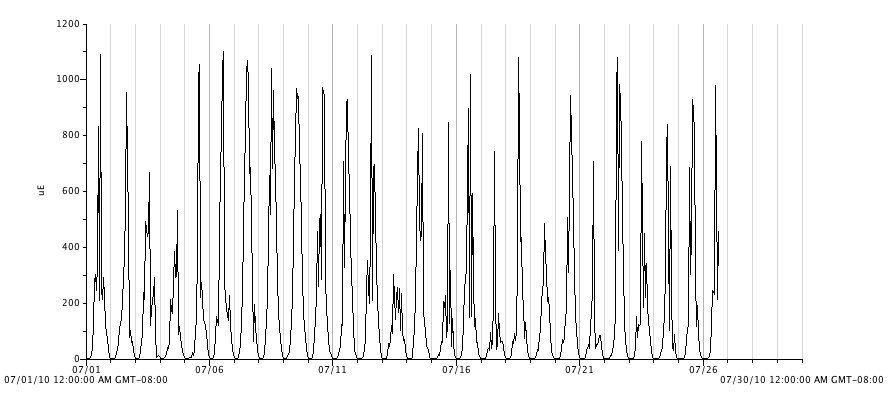 